08 May 2018Kirsten Walli
Board Secretary
Ontario Energy Board
P.O. Box 2319, 27th Floor
2300 Yonge Street
Toronto ON M4P 1E4Dear Ms. Walli:Re:  Anwaatin Inc. member confirmation for EB-2017-0319, Enbridge Renewable Natural Gas Enabling Program and Geothermal Energy Service Program (the Proceeding).Dear Ms. Walli:We are counsel to Anwaatin Inc. (Anwaatin) in the Proceeding, and are in receipt of Enbridge counsel’s letter of May 7, 2018 requesting further information of Anwaatin.  Anwaatin hereby confirms that its member First Nations and communities participating in the Proceeding through Anwaatin include: Aroland First Nation, MoCreebec Eeyoud First Nation, the Chiefs of Ontario, and potentially other First Nations that are finalizing their confirmation through their requisite internal processes. Yours very truly,

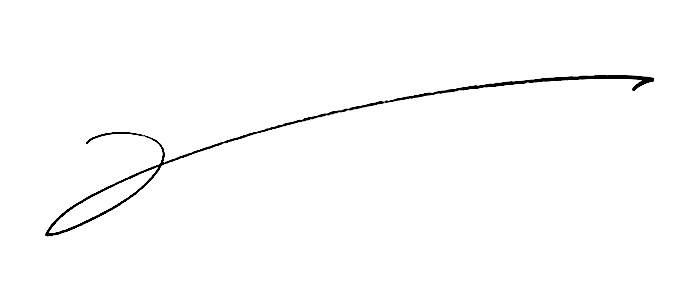 

Lisa (Elisabeth) DeMarco